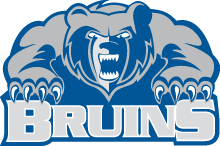 INTAKE ASSESSMENTDate of Assessment:       	County of Residence:     Informant (s) & Reliability:     	Referral Source:      Start Time:         End Time:      	Pt. Involvement:          PERSONAL HISTORYChildhood/Adolescent History (birth, developmental milestones, past behavioral concerns, abuse):  Social Relationships:Strengths/Supports:      Stressors/Problems:      Recent Changes:      Cultural/Ethnic Considerations:  Strengths/Supports:      Stressors/Problems:      Beliefs/Practices to Incorporate into Treatment:      Spiritual/Religious Considerations: Strengths/Supports:      Stressors/Problems:      Beliefs/Practices to Incorporate into Treatment:      Recent Changes:      Legal (status, impact, stressors): Education:      Strengths:      Challenges:      Employment/Vocational History: Strengths/Supports:      Stressors/Problems:      Economic/Financial Status:Military: Leisure/Recreational:Strengths/Supports:      Stressors/Problems:      FAMILY HISTORYFamilial and other Significant Relationships (family of origin, immediate family, composition, relationships): Strengths/Support:      Stressors/Problems:      Recent Changes:      Family Mental Health History:      HISTORY OF CONDITIONHistory of medical or psychological condition(s): 
     Substance/Chemical Use History (treatment hx): Life Style (independent, dependent): Additional InformationSummary and Recommendations:      Clinician Signature								Date